трудовую книжку, за исключением случаев, когда трудовой договор заключается впервые или работник поступает на работу в порядке совместительства;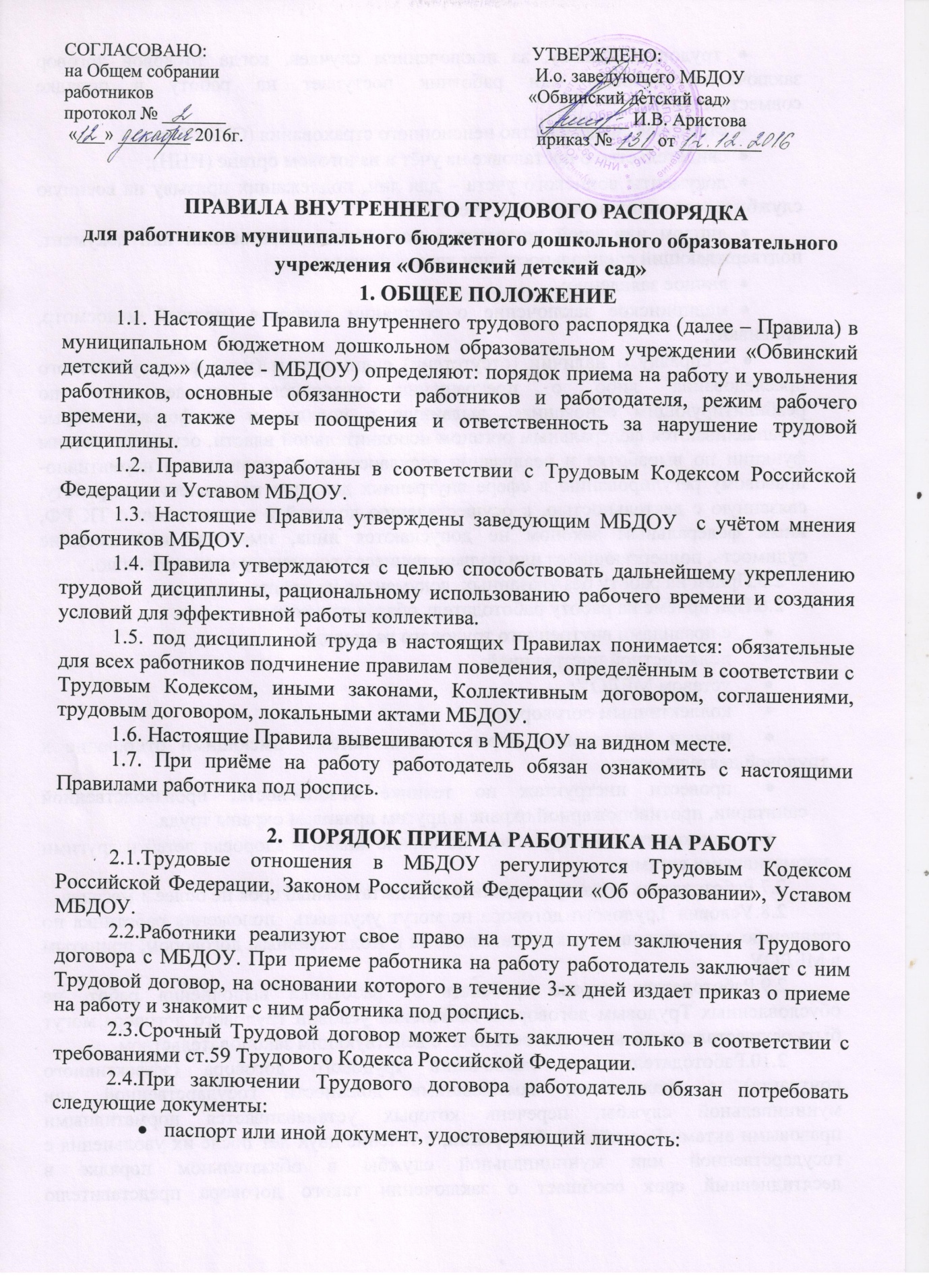 страховое свидетельство пенсионного страхования (СНИЛС);свидетельство о постановке на учёт в налоговом органе (ИНН);документы воинского учета – для лиц, подлежащих призыву на военную службу и состоящих на воинском учете;диплом или иной документ о полученном образовании или документ, подтверждающий специальность или квалификацию;личное заявление;медицинское заключение о состоянии здоровья (полный медосмотр, прививки);- справку о наличии (отсутствии) судимости и (или) факта уголовного преследования либо о прекращении уголовного преследования по реабилитирующим основаниям, выданную в порядке и по форме, которые устанавливаются федеральным органом исполнительной власти, осуществляющим функции по выработке и реализации государственной политики и нормативно-правовому регулированию в сфере внутренних дел, при поступлении на работу, связанную с деятельностью, к осуществлению которой в соответствии с ТК РФ, иным федеральным законом не допускаются лица, имеющие или имевшие судимость, подвергающиеся или подвергавшиеся уголовному преследованию.2.5.Прием на работу без указанных  документов не производится.2.6.При приеме на работу работодатель обязан ознакомить:с правилами внутреннего трудового распорядка;должностной инструкцией;уставом МБДОУ;коллективным договором;иными локальными, нормативными актами, имеющими отношение к трудовой деятельности;провести инструктаж по технике безопасности, производственной 	санитарии, противопожарной охране и другим правилам охраны труда.ознакомить с инструкцией  по охране жизни и здоровья детей и другими нормативными актами. 2.7.Работодатель может устанавливать испытательный срок не более 3 месяцев.2.8.Условия Трудового договора не могут ухудшать  положения работника по сравнению с действующим законодательством и Коллективным договором, принятым в МБДОУ.2.9.Работодатель вправе требовать от работника выполнения работ, не обусловленных Трудовым договором. Изменения условий трудового договора могут быть осуществлены только в соответствии  с действующим законодательством.2.10.Работодатель при заключении трудового договора (эффективного контракта) с гражданами, замещавшими должности государственной или муниципальной службы, перечень которых устанавливается нормативными правовыми актами Российской Федерации, в течение двух лет после их увольнения с государственной или муниципальной службы в обязательном порядке в десятидневный срок сообщает о заключении такого договора представителю нанимателя (работодателю) государственного или муниципального служащего по последнему месту его службы в порядке, устанавливаемом нормативными правовыми актами Российской Федерации.	2.11. На каждого работника заводится личное дело, после увольнения работника личное дело, которое включает в себя:	-трудовой договор;  	-заявление работника о приеме на работу;	-выписку из приказа о приеме на работу;	-копию документа об образовании;	-копию свидетельства о браке (при смене фамилии);	-листок по учету кадров формы Т-2;	-справку о наличии (отсутствии) судимости и (или) факта уголовного преследования, либо о прекращении уголовного преследования по реабилитирующим основаниям, выданную в порядке и по форме;	- и иные документы.2.12.Личное дело хранится в МБДОУ 75 лет.	2.13.К педагогической деятельности допускаются лица, имеющие образовательный ценз, который определяется в порядке, установленном законодательством Российской Федерации в сфере образования.	2.14.К педагогической деятельности не допускаются лица:	- лишенные права заниматься педагогической деятельностью в соответствии с вступившим в законную силу приговором суда;	-имеющие или имевшие судимость, подвергавшиеся уголовному преследованию (за исключением лиц, уголовное преследование в отношении которых прекращено по реабилитирующим основаниям) за преступления против жизни и здоровья, свободы, чести и достоинства личности (за исключением незаконной госпитализации в медицинскую организацию, оказывающую психиатрическую помощь в стационарных условиях, и клеветы), половой неприкосновенности и половой свободы личности, против семьи и несовершеннолетних, здоровья населения и общественной нравственности, основ конституционного строя и безопасности государства, а также против общественной безопасности.	-имеющие неснятую или непогашенную судимость за иные умышленные тяжкие и особо тяжкие преступления;	-признанные недееспособными в установленном федеральным законом порядке;	-имеющие заболевания, предусмотренные перечнем, утверждаемым федеральным органом исполнительной власти, осуществляющим функции по выработке государственной политики и нормативно-правовому регулированию в области здравоохранения.	2.15. Лица, имевшие судимость за совершение преступлений небольшой тяжести и преступлений средней тяжести против жизни и здоровья, свободы, чести и достоинства личности (за исключением незаконной госпитализации в медицинскую организацию, оказывающую психиатрическую помощь в стационарных условиях, и клеветы), семьи и несовершеннолетних, здоровья населения и общественной нравственности, основ конституционного строя и безопасности государства, мира и безопасности человечества, а также против общественной безопасности, и лица, уголовное преследование в отношении которых по обвинению в совершении этих преступлений прекращено по нереабилитирующим основаниям, могут быть допущены к педагогической, трудовой деятельности при наличии решения комиссии по делам несовершеннолетних и защите их прав, созданной высшим исполнительным органом государственной власти Пермского края, о допуске их к педагогической деятельности. 	2.16.К трудовой деятельности в МБДОУ не допускаются лица, имеющие или имевшие судимость, а равно и подвергавшиеся уголовному преследованию (за исключением лиц, уголовное преследование в отношении которых прекращено по реабилитирующим основаниям) за преступления, указанные в п2.,п.3 пункта 2.14. настоящих Правил за исключением случаев предусмотренных п. 2.15.	 2.17. Работодатель обязан отстранить от работы (не допускать к работе) работника при получении от правоохранительных органов сведений о том, что данный работник подвергается уголовному преследованию за преступления, указанные в п. 2.14. настоящих Правил. Работодатель отстраняет от работы (не допускает к работе) работника на весь период производства по уголовному делу до его прекращения либо до вступления в силу приговора суда.	2.18. Согласно Постановлению Правительства Российской Федерации от 18.052011 № 394 ограничения на занятие педагогической деятельностью, а также деятельностью непосредственно связанной и не связанной с образовательным процессом, устанавливаются для лиц больных наркоманией.	2.19. Лица, поступающие на работу по совместительству, вместо трудовой книжки предъявляют с места работы выписку из трудовой книжки, заверенную администрацией по месту основной работы, и справку с указанием должности и графика работы.3. ПОРЯДОК УВОЛЬНЕНИЯ РАБОТНИКА3.1.Прекращение Трудового договора возможно только по основаниям, предусмотренным Трудовым Кодексом Российской Федерации.3.2.Работник имеет право расторгнуть трудовой договор,  предупредив об этом работодателя в письменной форме не позднее,  чем за 2 недели (статья 80 ТК РФ).3.3.По истечении срока предупреждения об увольнении работник имеет право прекратить работу.  Прекращение трудового договора оформляется Приказом.  В последний день работы работодатель обязан выдать работнику  трудовую книжку,  другие документы  связанную с работой и  произвести с ним окончательный  расчет (статья 80 ТК РФ).3.4.Если по истечении срока  предупреждения об увольнении трудовой договор не был расторгнут и работник не настаивает на увольнении, то действие трудового договора продолжается (статья 80 ТК РФ).3.5.Трудовой договор может быть расторгнут в любое время  по соглашению сторон трудового договора (статья 78 ТК РФ).3.6.Срочный трудовой договор прекращается  с истечением срока его действия. О прекращении трудового договора в связи с истечением срока его действия, работник должен быть предупрежден в письменной форме, не менее чем за 3 календарных дня до увольнения, за исключением случаев, когда истекает срок действия срочного трудового договора, заключенного на время исполнения обязанностей отсутствующего работника (статья 79 ТК РФ).3.7.Трудовой договор, заключенный на время выполнения определенной работы, прекращается по завершении этой работы. Трудовой договор, заключенный на время исполнения обязанностей отсутствующего работника, прекращается с выходом этого работника на работу (статья 79 ТК РФ). 3.8.Трудовой договор,  может быть расторгнут работодателем в случае:-ликвидация организации;- сокращение численности или штата работников организации; - несоответствие работника занимаемой должности или выполняемой работе вследствие недостаточной квалификации, подтвержденной результатами аттестации; - сменой собственника имущества организации; - несоответствие работника занимаемой должности или выполняемой работе вследствие недостаточной квалификации, подтверждённой результатами аттестации; - неоднократного неисполнения работником без уважительных причин трудовых обязанностей, если он имеет дисциплинарное взыскание; - однократного, грубого нарушения работником трудовых обязанностей (прогул, появление на работе в состоянии алкогольного или наркотического опьянения, разглашение охраняемой законом тайны, совершение хищения, нарушение охраны труда, за совершение аморального поступка и т.д.) (статья 81 ТК РФ).3.9.Запись в трудовую книжку о причинах увольнения должны производиться в точном соответствии с формулировкой Трудового Кодекса Российской Федерации и со ссылкой на соответствующую статью, пункт. Днем увольнения считается последний день работы.4. ПРАВА И ОБЯЗАННОСТИ РАБОТОДАТЕЛЯ  4.1.Работодатель имеет право: - на управление образовательным процессом. Заведующий МБДОУ является единоличным исполнительным органом; - на прием на работу в МБДОУ работников, установление дополнительных льгот, гарантий работникам, установление общих правил и требований по режиму работы, установление должностных требований; - устанавливать систему оплаты труда, стимулирующих и иных выплат в соответствии  с действующим Положением; - налагать дисциплинарные взыскания в соответствии с действующим законодательством; - применять меры морального и материального поощрения  в соответствии с действующим Положением.4.2.Работодатель обязан:- соблюдать Законы и иные правовые акты, локальные акты, условия Коллективного договора, соглашений  и трудовых договоров;- своевременно выполнять предписания государственных надзорных и контрольных органов;- предоставлять сотрудникам работу, установленную трудовым договором; - обеспечивать безопасность труда и создавать условия, отвечающие требованиям охраны и гигиены труда;- своевременно выплачивать в полном размере  причитающуюся работникам  заработную плату;- осуществлять обязательное социальное страхование работников в порядке, установленном Федеральными законами;- обеспечивать строгое соблюдение трудовой дисциплины;- способствовать  подготовке и дополнительном профессиональном образовании работников;- стремиться к созданию высококвалифицированного творческого коллектива работников, обеспечивать  личностное развитие каждого воспитанника с учетом его индивидуальных особенностей, склонностей, интересов и состояния здоровья;- отстранять от работы  или не допускать к ней лицо:появившегося на работе в состоянии алкогольного, наркотического или токсического опьянения;не прошедшее в установленном порядке обязательный медицинский осмотр.5. ОТВЕТСТВЕННОСТЬ РАБОТОДАТЕЛЯ   5.1.Работодатель несет дисциплинарную ответственность  в порядке определенным трудовым законодательством  за:- неисполнение (ненадлежащее исполнение) своих должностных обязанностей;- не соблюдение Устава МБДОУ;- нарушение Правил внутреннего трудового распорядка МБДОУ;- неиспользование представленных прав и принятые управленческие решения.6. ПРАВА И ОБЯЗАННОСТИ РАБОТНИКОВ6.1. Работники МБДОУ имеют право на:самостоятельное определение форм,  средств и методов своей педагогической деятельности в рамках воспитательной концепции МБДОУ;определение по своему усмотрению темпов прохождения того или иного раздела программы;проявление творчества, инициативы;уважение и вежливое обращение со стороны администрации, воспитанников и родителей (законных представителей);моральное и материальное поощрение по результатам своего труда;повышение разряда и категории по результатам своего труда;совмещение профессий, должностей;получение рабочего места, соответствующего санитарно – гигиеническим нормам охраны труда, снабженного необходимым оборудованием, пособиями и иными материалами;обязательное социальное страхование от несчастных случаев на производстве и профессиональных заболеваний в соответствии с Федеральным Законом;получение достоверной информации от работодателя, соответствующих государственных органов и общественных организаций об условиях и охране труда на рабочем месте, о существующем риске повреждения здоровья, а также о мерах по защите от воздействия вредных и опасных производственных факторов;отказ от выполнения работ в случае возникновения опасности для  жизни и здоровья вследствие нарушений требований охраны труда, за исключением случаев, предусмотренных Федеральными Законами, до устранения такой опасности;обеспечение средствами индивидуальной и коллективной защиты в соответствии  с требованиями охраны труда за счет средств работодателя;обучение безопасным методам и приемам труда за счет средств работодателя;профессиональную переподготовку за счет средств работодателя в случае ликвидации рабочего места вследствие нарушения  требований охраны труда;запрос о проведении проверки условий и охраны труда на рабочем месте органами государственного надзора и контроля за соблюдением  Законодательства о труде  и охране труда лицами, осуществляющими государственную экспертизу условий труда, а также органами профсоюзного контроля;обращение в органы Государственной власти Российской Федерации, субъектов Российской Федерации, органы местного самоуправления, к Учредителю, работодателю, а также в профессиональные союзы, их объединения и иные полномочные представительные органы по вопросам охраны труда;личное участие  или участие через своих представителей в рассмотрении вопросов, связанных с обеспечением безопасных условий труда на его рабочем месте, в расследовании происшедшего с ним несчастного случая на производстве или профессионального заболевания.на отпуск за первый год работы по истечении шести месяцев непрерывной работы в данном учреждении (ст. 122 ТК РФ).6.2.Обязанности воспитателей и специалистов МБДОУ:обеспечивать охрану жизни, физического и психического здоровья воспитанников.формировать общую культуру, развивать физические, интеллектуальные, нравственные, эстетические и личностные качества, формировать предпосылки учебной деятельности.строго выполнять требования медсестры дошкольного учреждения в отношении охраны и укрепления здоровья воспитанников.устанавливать партнерское взаимодействие с семьями детей по вопросам, касающимся их воспитания и обучения.проведение родительских собраний, не реже одного раза в квартал, заседаний родительского комитета, консультаций.отслеживать посещаемость группы воспитанниками. участвовать в работе педагогических советов, изучать педагогическую литературу, знакомиться с опытом работы других воспитателей;проводить работу по подготовке выставок, стендов, детских праздников, по праздничному оформлению помещения дошкольного учреждения.организация летнего отдыха воспитанников в дошкольном образовательном учреждении с проведением оздоровительных мероприятий в соответствии с установленными правилами.координировать работу младшего воспитателя, помощника воспитателя, а также в рамках образовательного процесса других работников.Воспитатель обязан уважать личность ребенка, изучать его индивидуальные особенности, знать особенности его характера, помогать ему в становлении и развитии личности.Защищать права и интересы воспитанников перед администрацией дошкольного образовательного учреждения и другими инстанциями.Неукоснительно выполнять режим дня, заранее тщательно готовиться к занятиям, изготовлять необходимые дидактические пособия, игры, в работе с детьми использовать технические средства обучения.Совместно с музыкальным руководителем готовить развлечения, праздники, принимать участие в праздничном оформлении МБДОУ.Четко планировать свою коррекционно-образовательную и воспитательную деятельность, держать администрацию в курсе своих планов; вести «Карту развития ребенка»; соблюдать правила и режим ведения документации.Не использовать для выступлений и публикаций в средствах массовой информации сведений, полученных в силу служебного положения, распространение которых может нанести вред работодателю или его работникам.6.3.Работники Учреждения обязаны:добросовестно исполнять свои трудовые обязанности, соблюдать настоящие Правила, трудовую дисциплину, своевременно и точно выполнять распоряжения работодателя и непосредственно руководителя, использовать все рабочее время для производительного труда;неукоснительно соблюдать правила охраны труда и техники безопасности. Во всех случаях травматизма незамедлительно сообщать администрации. Соблюдать правила противопожарной безопасности, производственной санитарии и гигиены.  Незамедлительно сообщать  работодателю, либо непосредственно руководителю о ситуации, представляющей угрозу жизни и здоровью людей, сохранности имущества работодателя;проходить в установленные сроки медицинский осмотр, соблюдать санитарные нормы и правила, гигиену труда;своевременно заполнять и аккуратно вести установленную документацию;нести ответственность за жизнь, физическое  и психическое здоровье воспитанников, обеспечивать охрану жизни и здоровья, соблюдать санитарные правила, отвечать за воспитание и обучение, выполнять требования медицинского персонала, связанные с охраной и укрепления здоровья детей, защищать их от всех форм физического и психического насилия.младшим воспитателям, помощникам воспитателя следить за посещаемостью детей всей своей группы, своевременно сообщать об отсутствующих детях медсестре.неукоснительно выполнять режим дня.соблюдать этические нормы поведения на работе. Быть внимательными и вежливыми с членами коллектива Учреждения и родителями (законными представителями) воспитанников;выполнять договор с родителями, сотрудничать с семьей по вопросам воспитания, обучения и оздоровления детей;качественно и в срок выполнять задания и поручения, работать над повышением своего профессионального уровня;поддерживать чистоту и порядок на рабочем месте, в служебных и иных помещениях, соблюдать установленный порядок хранения документов и материальных ценностей. Нести материальную ответственность за имущества  МБДОУ;эффективно использовать персональные компьютеры, оргтехнику и другое оборудование, экономно и рационально  расходовать материалы, электроэнергию  и другие материальные ресурсы;не использовать для выступлений и публикаций в средствах массовой информации сведений, полученных в силу служебного положения, распространение которых может нанести вред работодателю или его работникам.6.4.Педагогическим и другим работникам запрещается:изменять по своему усмотрению расписание занятий и график работы;отменять, удлинять, сокращать продолжительность занятий и перерыв между ними.6.5.В помещениях МБДОУ запрещается:находиться в верхней одежде и головных уборах;громко разговаривать и шуметь в коридорах;курить на территории;распивать спиртные напитки.РАБОЧЕЕ ВРЕМЯ И ОТДЫХ7.1.В МБДОУ устанавливается пятидневная рабочая неделя, сторожа, машинисты котельной работают по графику.7.2.Продолжительность рабочей недели:для работников с 8-ми часовым рабочим днем – 40 часов;для воспитателей групп и обслуживающий персонал  – 36 часов;для музыкального руководителя – 12 часов (0,5ставки);для учителя-логопеда – 10 часов (0,5 ставки);для заведующего, главного бухгалтера, старшего воспитателя – 36 часов. 7.3.Для главного бухгалтера устанавливается ненормированный рабочий день. 7.4.Ежегодно график работы согласовывается и утверждается заведующим МБДОУ. 7.5. Расписание занятий составляется старшим воспитателем  МБДОУ исходя из педагогической целесообразности, с учетом наиболее благоприятного режима труда и отдыха воспитанников и максимальной экономии времени педагогических работников и в соответствии с ФГОС и СанПинами. 7.6.Общими выходными днями являются  суббота и воскресенье, для работающих по графику, выходные дни предоставляются в соответствии с графиком работы. Нерабочими праздничными днями в Российской Федерации являются:1, 2, 3, 4, 5, 6 и 8 января - Новогодние каникулы;7 января - Рождество Христово;23 февраля - День защитника Отечества;8 марта - Международный женский день;1 мая - Праздник Весны и Труда;9 мая - День Победы;12 июня - День России;4 ноября - День народного единства.7.7.Работа в выходные и праздничные дни запрещена, привлечение к работе в указанные дни осуществляется только с согласия работника и в соответствии с требованиями статьи 114 Трудового Кодекса Российской Федерации.7.8.К рабочему времени не относятся периоды:- участие в  методических мероприятиях;- родительские собрания, продолжительность которых составляет от 1 часа до 2,5 часов.7.9.По желанию работника, с его письменного заявления, он может за пределами основного рабочего времени работать по совместительству как внутри, так и  за пределами МБДОУ.7.10.Работникам МБДОУ предоставляется ежегодный оплачиваемый отпуск сроком не менее 28 календарных дней. Педагогическим работникам предоставляется отпуск сроком 42 календарных дня. Отпуск предоставляется в соответствии с графиком, утвержденным руководителем по согласованию с профсоюзным комитетом (при его наличии) до 15 декабря текущего года.7.11.Работникам, имеющим двух или более детей в возрасте до 14-ти лет, а детей – инвалидов до 16-ти лет, по их заявлению предоставляется дополнительный неоплачиваемый отпуск сроком до 14 дней.7.12.Учет рабочего времени организуется в МБДОУ в соответствии с требованиями действующего Законодательства. В случае болезни работник  своевременно (в течение трех дней) информирует администрацию  и предоставляет больничный лист в первый день выхода на работу.7.13.В период организации образовательного процесса запрещается:- изменять по своему усмотрению расписание занятий и график работы;- отменять, удлинять или сокращать продолжительность занятий и перерывов между ними;- отвлекать педагогических и руководящих работников МБДОУ в учебное время от их непосредственной работы, вызывать или снимать их с работы для выполнения общественных обязанностей и проведения разного рода мероприятий, не связанных с производственной деятельностью;- созывать в рабочее время собрания, заседания и всякого рода совещания по общественным делам.Общие собрания трудового коллектива проводятся по мере необходимости, но не реже двух раз в год. Заседания Совета педагогов проводятся не реже трёх  раз в год.  Совещания при заведующем по мере необходимости. Методические совещания проводятся по мере необходимости, но не реже двух раз в месяц. Общее родительское собрание созывается по усмотрению заведующего, но не реже одного раза в год, а групповые, по усмотрению воспитателей, но не реже одного раза в квартал.  Все заседания проводятся в нерабочее время и не должны продолжаться более двух часов, родительские собрания более полутора часов. 7.14.Питание воспитателей, помощников воспитателей организуется вместе с детьми. Для специалистов, работников МБДОУ порядок и место приёма пищи устанавливается администрацией.8.  ОПЛАТА ТРУДА8.1.Оплата труда работников МБДОУ осуществляется в соответствии с                                  Положением «Об   оплате  труда  работникам  МБДОУ «Обвинский детский сад»8.2.Тарификация на новый учебный год утверждается заведующим не позднее 5 сентября текущего года.8.3.Оплата труда работников МБДОУ производится  два раза в месяц:  08 и 23 числа каждого месяца путем перечисления на расчётную карту..8.4.Оплата труда работников, работающих в  МБДОУ по совместительству, осуществляется в соответствии с действующим Законодательством.8.5.Оплата труда работникам, совмещающих должности, замещающих временно отсутствующих работников, осуществляется в соответствии  с требованиями  действующего законодательства, но не менее 20% должностного оклада.8.6.В МБДОУ устанавливаются стимулирующие выплаты, доплаты в соответствии с Положением, утвержденным Общим собранием.8.7.Работникам с условиями труда, отличающимися от нормальных условий труда, устанавливаются доплаты в соответствии с действующим Законодательством.9. МЕРЫ ПООЩРЕНИЯ9.1.За успешное и добросовестное выполнение должностных обязанностей, продолжительную и безупречную работу, выполнение заданий особой важности и сложности, другие успехи в труде применяются следующие виды поощрений:объявление благодарности;единовременное денежное вознаграждение;награждение ценным подарком;награждение почетной грамотой;присвоение почетного звания;награждение орденами и медалями.9.2.Поощрения оформляются приказом, доводятся до сведения работника и заносятся в трудовую книжку и его личное дело.  10.ОТВЕТСТВЕННОСТЬ ЗА НАРУШЕНИЕ ТРУДОВОЙ ДИСЦИПЛИНЫ10.1.За совершение дисциплинарного проступка работодатель имеет право применять следующие наказания: замечание; выговор;увольнение по соответствующим основаниям, предусмотренным Трудовым Кодексом Российской Федерации.10.2.До применения дисциплинарного взыскания работодатель должен затребовать от работника объяснение в письменной форме. Если по истечении двух рабочих дней указанное объяснение работником не предоставлено, то составляется соответствующий акт. Непредставление работником объяснения не является препятствием для применения дисциплинарного взыскания. Дисциплинарное взыскание применяется не позднее 1 месяца со дня обнаружения проступка, не считая времени болезни работника, пребывания его в отпуске, а также времени, необходимого на учет мнения представительного органа работников.   Дисциплинарное взыскание не может быть применено позднее 6 месяцев со дня совершения проступка, а по результатам ревизии, проверки финансово – хозяйственной деятельности или аудиторской проверки – позднее 2-х лет со дня его совершения. В указанные сроки не включается время производства по уголовному делу (статья 192 ТК РФ).10.3.За каждый дисциплинарный проступок может быть применено только одно дисциплинарное взыскание.10.4.Приказ работодателя о применении дисциплинарного взыскания объявляется работнику под роспись  в течение 3-х рабочих дней со дня его издания, не считая времени отсутствия работника на работе.  Если работник отказывается ознакомиться с указанным  приказом, то составляется соответствующий акт (статья 192 ТК РФ).10.5.Дисциплинарное взыскание может быть обжаловано работником  в государственной инспекции труда или органах по рассмотрению индивидуальных трудовых споров.10.6.Если в течение 1 года со дня применения дисциплинарного взыскания работник не будет подвергнут новому дисциплинарному взысканию, то он считается не имеющим дисциплинарного взыскания. 10.7.Работодатель до истечения  года со дня его применения дисциплинарного  взыскания имеет право снять его с работника по собственной  инициативе, просьбе самого работника,  ходатайству его непосредственного руководителя или представительного органа работников. 10.8.С правилами внутреннего трудового распорядка должны быть ознакомлены все работники МБДОУ..Ознакомлен: